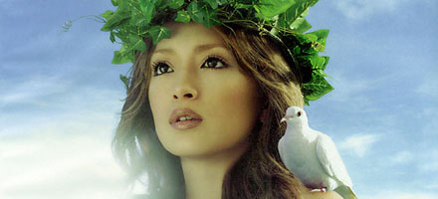 
« Родители имеют великую привилегию и в то же время великую ответственность: создать основу храма ребенка, то есть представление о самом себе »                                             Р. Кэмпбэлл Притча Шалвы Амонашвили «Родители из небоскреба»Пришел Мудрец в большой город и остановился у небоскреба. «Здесь помощь нужна», – подумал он. Вошел в лифт и поднялся на сотый этаж. Из квартиры мудрец услышал крик отца. Открыла дверь молодая мама и грустно улыбнулась.– Чего тебе, старик? – спросила она.Опять послышался крик отца.Женщине стало неловко.– Экран телевизора одурманивает нашего Ребенка, вот и требует отец, чтобы тот выключил телевизор, – извинилась она.Мудрец произнес:– Наполняй его светом и экран поблекнет перед ним.– Что?! – удивилась молодая мама. – Тогда компьютер поглощает его!Мудрец проговорил:– Наполняй Ребенка культурой и компьютер станет для него вроде пенала для необходимых вещей или полочки для книг.– Да?! – переспросила мама. – А если он весь день шатается по улицам, как быть тогда?Сказал Мудрец:– Зароди в нем понятие смысла жизни, и он направится на поиски своего Пути.– Старик, – сказала молодая мама, – я чувствую твою мудрость. Дай мне наставление!Ответил Мудрец:– Проверь в себе полноту света, проверь в себе свою жажду к культуре, проверь в себе свой Путь.Мама была умная и добрая женщина, потому подумала: «Жить на сотом этаже небоскреба недостаточно, чтобы познала я в себе свет, культуру, путь. Мне нужно погрузиться в глубины своей души, чтобы разобраться, кто же я для своих детей и кто мне они!»Но была бы она неумной, то сказала бы старику: «Ты для того поднялся на сотый этаж, чтобы просить кусок хлеба или давать мне глупые наставления?» Но она сказала:– Спасибо, старик!На шум вышел муж с недовольным видом.– Что происходит? – спросил он жену. – Кто он?– Он – мудрец, – ответила жена. – Спроси, как воспитывать наших детей, он тебе скажет!Мужчина бросил на старика испытующий взгляд.– Хорошо, – сказал он, – назови мне три качества для воспитания сына!Ответил Мудрец:– Мужество, преданность, мудрость.– Интересно... Назови три качества для воспитания дочери!Сказал Мудрец:– Женственность, материнство, любовь.– О, – воскликнул муж женщины, – это прекрасно! Дай мне наставление, старик!Мудрец улыбнулся.– Вот тебе три заповеди: будь братом для своих детей, будь убежищем для них, умей учиться у них.Отец был умным и волевым, потому решил для себя: «Значит, мне надо изменить свое отношение к сыну и дочке, и я это сделаю».Но был бы он неумным, подумал бы: «Господи, что этот старичок несет – мужество, женственность, любовь... Кому нужны в нашем мире эти покрытые плесенью понятия? И чему я должен учиться у своих детей – глупостям и дерзостям?.. Это есть педагогика первого этажа, а не педагогика для тех, кто живет на сотом этаже небоскреба».– Спасибо, старик! – сказал отец и обратился к жене. – Дай ему что нужно!Но Мудрец не нуждался в дарах, вошел в лифт и нажал на кнопку вниз. Он спешил.